ABSTRAKNINDA WINARTI MUSTAMIN. 2014. Penerapan Teknik Bibliokonseling Dalam Bimbingan Kelompok Untuk Meningkatkan Kepercayaan Diri  Siswa Di SMK Negeri 2 Pinrang Kabupaten Pinrang. Skripsi. Dibimbing oleh             Drs.H. Muhammad Anas Malik, M. Si dan Drs.H.Kulasse Kanto, M.Pd Jurusan Psikologi Pendidikan dan Bimbingan Fakultas Ilmu Pendidikan Universitas Negeri Makassar.Penelitian ini menelaah Penerapan Teknik Bibliokonseling Dalam Bimbingan Kelompok Untuk Meningkatkan Kepercayaan Diri  Siswa Di SMK Negeri 2 Pinrang Kabupaten Pinrang. Rumusan Masalah penelitian ini adalah: 1. Bagaimana gambaran kepercayaan diri siswa sebelum dan sesudah diberikan perlakuan berupa teknik bibliokonseling pada siswa kelas XII TKJ di SMK Negeri 2 Pinrang Kabupaten Pinrang? 2. Apakah penerapan Teknik bibliokonseling dapat meningkatkan kepercayaan diri siswa kelas XII TKJ di SMK Negeri 2 Pinrang Kabupaten Pinrang? Tujuan Penelitian ini adalah: 1. Untuk mengetahui gambaran kepercayaan diri siswa sebelum dan sesudah diberikan perlakuan berupa teknik bibliokonseling pada siswa kelas XII TKJ di SMK Negeri 2 Pinrang Kabupaten Pinrang. 2. Untuk mengetahui apakah penerapan Teknik bibliokonseling dapat meningkatkan kepercayaan diri siswa kelas XII TKJ di SMK Negeri 2 Pinrang Kabupaten Pinrang. Hipotesis Penelitian ini adalah: Penerapan teknik bibliokonseling dalam bimbingan kelompok dapat meningkatkan kepercayaan diri siswa di SMK Negeri 2 Pinrang Kabupaten Pinrang. Penelitian ini menggunakan pendekatan eksperimen terhadap 20 subjek penelitian berdasarakan hasil dari pemberian pertanyaan-pertanyaan yang sederhana yang merupakan siswa kelas XII TKJ di SMK Negeri 2 Pinrang Kabupaten Pinrang pada tahun ajaran 2013/2014. Pengumpulan data dengan menggunakan instrumen angket dan observasi. Analisis data menggunakan analisis statistik deskriptif dan Wilcoxon Signed Ranks Test. Setelah dianalisis dengan analisis statistik dekriptif dan Wilcoxon Signed Ranks Test, Hasil penelitian menunjukkan bahwa: 1. Tingkat Kepercayaan Diri Siswa SMK Negeri 2 Pinrang sebelum diberikan teknik bibliokonseling dalam bimbingan kelompok berkategori sedang. dan Tingkat  Kepercayaan Diri Siswa SMK Negeri 2 Pinrang setelah  teknik bibliokonseling dalam bimbingan kelompok  berkategori tinggi. 2. Penerapan Teknik bibliokonseling dalam bimbingan kelompok dapat meningkatkan Kepercayaan Diri Siswa SMK Negeri 2 Pinrang.. Artinya apabila teknik bibliokonseling ini diterapkan akan membantu meningkatkan perilaku kepercayaan diri siswa di SMK Negeri 2 Pinrang Kabupaten Pinrang. PRAKATA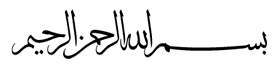 	Tiada untaian kata yang lebih indah untuk penulis panjatkan selain puji syukur kehadirat Allah SWT yang senantiasa memberikan berkat rahmat dan hidayah-Nya, serta Shalawat dan Salam tercurah atas Rasulullah Muhammad Sallallahu ‘Alaihi Wa Sallam, sebagai panutan ummat manusia dari segala sisi kehidupan sehingga skripsi ini dapat terselesaikan. Skripsi ini berjudul ‘’Penerapan Teknik Bibliokonseling Dalam Bimbingan Kelompok Untuk Meningkatkan Kepercayaan Diri Siswa Di SMK Negeri 2 Pinrang’’. Penulisan skripsi ini dimaksudkan sebagai persyaratan dalam penyelesaian studi pada Jurusan Psikologi Pendidikan dan Bimbingan Fakultas Ilmu Pendidikan Universitas Negeri Makassar.	Selama penulisan skripsi ini, penulis menghadapi berbagai hambatan dan persoalan, dikarenakan waktu, biaya, tenaga serta kemampuan penulis yang sangat terbatas. Namun berkat bimbingan, motivasi, bantuan dan sumbangan pemikiran dari berbagai pihak, segala hambatan dan tantangan yang dihadapi penulis dapat teratasi. Oleh karena itu, dengan penuh hormat penulis menghaturkan terima kasih yang sebesar-besarnya  kepada kedua orang tuaku, Ibunda Hj. Suriana dan Ayahanda Drs. H. Mustamin yang senantiasa mencurahkan perhatian dan kasih sayangnya dalam mendidik dan membesarkan penulis yang disertai dengan iringan do’a serta tetes demi tetes keringat mereka untuk mengumpulkan finansial demi kelancaran studi penulis dan doa yang tak pernah berhenti mengiringi perjalananku menyelesaikan studi. Tak lupa penulis juga menghaturkan banyak terima kasih kepada Drs. H. Muhammad Anas Malik, M.Si, dan Drs. H. Kulasse Kanto, M.Pd masing-masing selaku pembimbing I dan pembimbing II yang telah banyak meluangkan waktu dan tenaga dalam memberikan arahan, petunjuk dan motivasi kepada penulis mulai dari penyusunan usulan penelitian hingga selesainya skripsi ini. Selanjutnya ucapan yang sama dihaturkan kepada:Prof. Dr. H. Arismunandar, M.Pd, sebagai Rektor Universitas Negeri Makassar, yang telah member peluang untuk mengikuti proses perkuliahan pada Program Studi Bimbingan dan Konseling Fakultas Ilmu Pendidikan UNM.Prof. Dr. H. Ismail Tolla, M. Pd. sebagai Dekan Fakultas Ilmu Pendidikan Universitas Negeri Makassar; Drs. M. Ali Latif Amri,M.Pd sebagai PD I; Drs. Andi Mappincara sebagai PD II; dan Drs. Muh. Faisal, M.Pd sebagai PD III FIP UNM, yang telah memberikan layanan akademik, administrasi, dan kemahasiswaan selama proses pendidikan dan penyelesaian studi.Drs. H. Muhammad Anas Malik, M.Si dan Dr. Abdul Saman, M.si, Kons, masing-masing sebagai Ketua Jurusan dan Sekretaris Jurusan Psikologi Pendidikan dan Bimbingan atas segala bantuannya dalam administrasi maupun dalam perkuliahan.Bapak dan Ibu Dosen Fakultas Ilmu Pendidikan, khususnya Jurusan psikologi Pendidikan dan Bimbingan yang telah mendidik dan memberikan bekal ilmu pengetahuan kepada penulis.Drs. H. Syafruddin Ahmad, M.Si sebagai kepala SMK Negeri 2 Pinrang atas izin mengadakan penelitian pada sekolah yang dipimpinnya. Hj. Rasmidah, S.Pd selaku guru pembimbing yang telah membantu penulis, selama melakukan penelitian. Mardiana, S.Pd sebagai Guru Pamong penulis ketika melaksanakan PPL di SMP Negeri 7 Watampone.Kakak dan adikku tercinta Ayu Wahyuni Mustamin, S.Pd, H. Sabaruddin, Lc, dan Farhan Zul Hilmi, buat canda tawa kalian dan keluarga besarku atas doa dan dukungannya. Sahabatku Yuli Istuti yang senantiasa memberikan bantuan serta memotivasi penulis. Terima kasih juga atas kebersamaan-nya, menemaniku saat suka dan duka, dan atas segala canda, tawanya selama ini yang tak akan penulis lupakan.Kakak Angkatan 06, 07, 08, dan Angkatan 09: Syaifullah Nur,  St. Khadijah, Husnah, Anda, Erna, Isna, Amri, Awi, Candra, Ince, Abi, Adi, Asmar, Husni, Aras, Harum, Ilmi, Aghi, Taqwa, Topo, Miftah, Rahma yang senantiasa memberikan bantuan serta bimbingannya sehingga skripsi ini dapat selesai.   Teman-teman KKN PPL penulis, khususnya anak-anak Posko “Bajoe” Irha, Kak Vira, Kak Akil, Sandra. Terima kasih atas kerjasama serta kebersamaannya selama KKN PPL. Sahabat-sahabatku Angkatan 2010, terima kasih atas motivasi dan kebersamaannya mulai semester pertama sampai sekarang. Adik-adik Angkatan 2011: Zakkir, Illang, Irham, Issa’, Icca’ terima kasih atas kebersamaan dan motivasinya kepada penulis.Terima kasih juga buat kelas XII TKJ selaku subjek dalam penelitian ini, semoga hari-harimu menyenangkan. Kepada semua pihak yang tidak sempat saya sebutkan namanya, namun telah membantu penulis dalam penyelesaian studi. Terima kasih banyak.Semoga skripsi yang sederhana ini dapat bermanfaat sebagai bahan masukan dan informasi bagi pembaca, dan semoga kebaikan dan keikhlasan serta bantuan dari semua pihak bernilai ibadah di sisi Allah SWT. Amin.	       	  Makassar,        Januari  2014							          Penulis